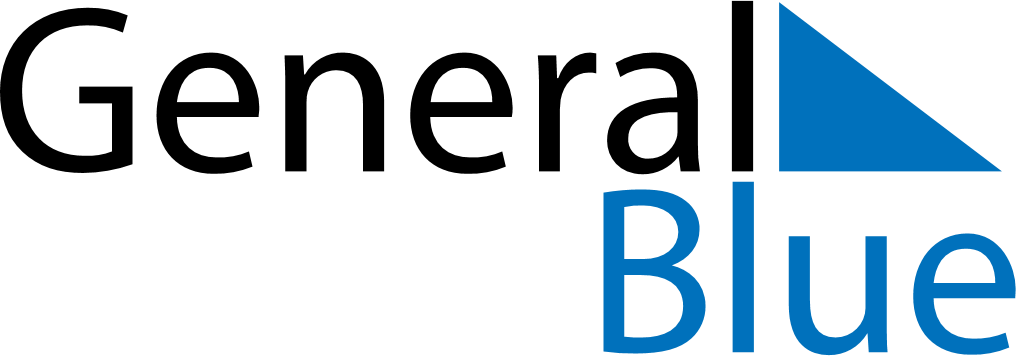 August 2024August 2024August 2024August 2024August 2024August 2024Lebork, Pomerania, PolandLebork, Pomerania, PolandLebork, Pomerania, PolandLebork, Pomerania, PolandLebork, Pomerania, PolandLebork, Pomerania, PolandSunday Monday Tuesday Wednesday Thursday Friday Saturday 1 2 3 Sunrise: 5:00 AM Sunset: 8:50 PM Daylight: 15 hours and 49 minutes. Sunrise: 5:02 AM Sunset: 8:48 PM Daylight: 15 hours and 46 minutes. Sunrise: 5:03 AM Sunset: 8:46 PM Daylight: 15 hours and 42 minutes. 4 5 6 7 8 9 10 Sunrise: 5:05 AM Sunset: 8:44 PM Daylight: 15 hours and 38 minutes. Sunrise: 5:07 AM Sunset: 8:42 PM Daylight: 15 hours and 35 minutes. Sunrise: 5:09 AM Sunset: 8:40 PM Daylight: 15 hours and 31 minutes. Sunrise: 5:10 AM Sunset: 8:38 PM Daylight: 15 hours and 27 minutes. Sunrise: 5:12 AM Sunset: 8:36 PM Daylight: 15 hours and 23 minutes. Sunrise: 5:14 AM Sunset: 8:34 PM Daylight: 15 hours and 19 minutes. Sunrise: 5:16 AM Sunset: 8:32 PM Daylight: 15 hours and 16 minutes. 11 12 13 14 15 16 17 Sunrise: 5:18 AM Sunset: 8:30 PM Daylight: 15 hours and 12 minutes. Sunrise: 5:19 AM Sunset: 8:28 PM Daylight: 15 hours and 8 minutes. Sunrise: 5:21 AM Sunset: 8:25 PM Daylight: 15 hours and 4 minutes. Sunrise: 5:23 AM Sunset: 8:23 PM Daylight: 15 hours and 0 minutes. Sunrise: 5:25 AM Sunset: 8:21 PM Daylight: 14 hours and 56 minutes. Sunrise: 5:27 AM Sunset: 8:19 PM Daylight: 14 hours and 52 minutes. Sunrise: 5:29 AM Sunset: 8:17 PM Daylight: 14 hours and 47 minutes. 18 19 20 21 22 23 24 Sunrise: 5:30 AM Sunset: 8:14 PM Daylight: 14 hours and 43 minutes. Sunrise: 5:32 AM Sunset: 8:12 PM Daylight: 14 hours and 39 minutes. Sunrise: 5:34 AM Sunset: 8:10 PM Daylight: 14 hours and 35 minutes. Sunrise: 5:36 AM Sunset: 8:07 PM Daylight: 14 hours and 31 minutes. Sunrise: 5:38 AM Sunset: 8:05 PM Daylight: 14 hours and 27 minutes. Sunrise: 5:40 AM Sunset: 8:03 PM Daylight: 14 hours and 23 minutes. Sunrise: 5:41 AM Sunset: 8:00 PM Daylight: 14 hours and 18 minutes. 25 26 27 28 29 30 31 Sunrise: 5:43 AM Sunset: 7:58 PM Daylight: 14 hours and 14 minutes. Sunrise: 5:45 AM Sunset: 7:56 PM Daylight: 14 hours and 10 minutes. Sunrise: 5:47 AM Sunset: 7:53 PM Daylight: 14 hours and 6 minutes. Sunrise: 5:49 AM Sunset: 7:51 PM Daylight: 14 hours and 2 minutes. Sunrise: 5:51 AM Sunset: 7:48 PM Daylight: 13 hours and 57 minutes. Sunrise: 5:52 AM Sunset: 7:46 PM Daylight: 13 hours and 53 minutes. Sunrise: 5:54 AM Sunset: 7:43 PM Daylight: 13 hours and 49 minutes. 